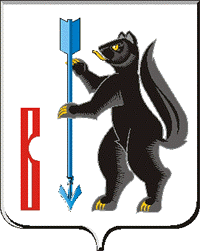 АДМИНИСТРАЦИЯГОРОДСКОГО ОКРУГА ВЕРХОТУРСКИЙП О С Т А Н О В Л Е Н И Еот 22.03.2021г. № 178г. ВерхотурьеОб утверждении Положения об оплате труда работниковМуниципального казенного учреждения «Управление образованиягородского округа Верхотурский»В соответствии  с Бюджетным кодексом Российской Федерации, статьями 74, 75, 81, 178, 179, 145 Трудового кодекса Российской Федерации, Федеральным законом от 06 октября 2013 года  № 131-ФЗ «Об общих принципах организации местного самоуправления в Российской Федерации», руководствуясь Уставом городского округа Верхотурский,ПОСТАНОВЛЯЮ:1.Утвердить Положение об оплате труда работников Муниципального казенного учреждения «Управление образования городского округа Верхотурский» (прилагается).2.Признать утратившим силу постановление Администрации городского округа Верхотурский от 07.09.2020 № 616 «Об утверждении Положения об оплате труда работников Управления образования Администрации городского округа Верхотурский».3.Настоящее постановление вступает в силу с момента подписания и распространяет свое действие с 01 января 2021года.4.Опубликовать настоящее постановление в информационном бюллетене «Верхотурская неделя» и разместить на официальном сайте городского округа Верхотурский.5.Контроль исполнения настоящего постановления возложить на заместителя  главы по социальным вопросам Администрации городского округа Верхотурский Бердникову Н.Ю.Главагородского округа Верхотурский 						А.Г. ЛихановУТВЕРЖДЕНОпостановлением Администрации городского округа Верхотурскийот 22.03.2021г. № 178«Об утверждении Положения об оплате труда работников Муниципального казенного учреждения «Управление образования городского округа Верхотурский»ПОЛОЖЕНИЕОб оплате труда работников Муниципального казенного учреждения«Управление образования городского округа Верхотурский»Глава 1. ОБЩИЕ ПОЛОЖЕНИЯ1.1.Настоящее Положение об оплате труда работников Муниципального казенного учреждения «Управление образования городского округа Верхотурский» (далее по тексту – Положение) применяется при исчислении заработной платы работников Муниципального казенного учреждения «Управление образования городского округа Верхотурский», разработано в соответствии с Налоговым кодексом Российской Федерации, статьями134-135, 143-144 Трудового кодекса Российской Федерации, Федеральным законом от 06 октября 2003 № 131-ФЗ "Об общих принципах организации местного самоуправления в Российской Федерации", Уставом городского округа Верхотурский, иными нормативными правовыми актами Российской Федерации, Правительства Свердловской области, Администрации городского округа Верхотурский,  и устанавливает порядок и условия оплаты труда и материального стимулирования работников Муниципального казенного учреждения «Управление образования городского округа Верхотурский» (далее по тексту - Управление образования).1.2.Положение направлено на стимулирование добросовестного, качественного и своевременного выполнения порученных работ, развитие инициативы и ответственного отношения работников к своим обязанностям и вводится в целях усиления материальной заинтересованности, достижения лучших конечных результатов деятельности, улучшения качества работы.1.3.Настоящее Положение распространяется на работников, занимающих должности в соответствии со штатным расписанием, работающих как по основному месту работы, так и по совместительству (внешнему и внутреннему).Глава 2. ОСНОВНЫЕ УСЛОВИЯ ОПЛАТЫ ТРУДА2.1.Система оплаты труда в Управлении образования устанавливается коллективным договором, локальными нормативными актами, разработанными Управлением образования с учетом: 1) единого тарифно-квалификационного справочника должностей специалистов и рабочих;2) государственных гарантий по оплате труда, предусмотренных статьей 130 Трудового кодекса Российской Федерации;3) положений статьи 134 Трудового кодекса Российской Федерации.2.2.Фонд оплаты труда работников Управления образования формируется на календарный год, исходя из объема ассигнований бюджета городского округа Верхотурский; утверждается главным распорядителем бюджетных средств в соответствии с действующим законодательством.2.3.Штатное расписание разрабатывается Управлением образования и по согласованию с учредителем, в лице Администрации городского округа Верхотурский, утверждается начальником Управления образования.2.4.Месячная заработная плата работника, полностью отработавшего за этот период норму рабочего времени и выполнившего норму труда (трудовые обязанности), не может быть ниже минимального размера заработной платы, установленного Федеральным законом.2.5.Оплата труда работников Управления образования  производится в виде заработной платы, которая состоит из должностного оклада работника в соответствии с занимаемой им должностью, согласно штатному расписанию, а также из ежемесячных и иных дополнительных выплат, в том числе выплат единовременного характера.2.5.1.К размерам должностных окладов применяется повышающий коэффициент с целью обеспечения повышения уровня реального содержания заработной платы в связи с ростом потребительских цен на товары и услуги в соответствии с Трудовым кодексом Российской Федерации.2.6.Работникам Управления образования устанавливаются следующие размеры ежемесячной надбавки к должностному окладу:1) персональный повышающий коэффициент  к окладу устанавливается в размере от 0 до 3.0, устанавливается работнику с учетом уровня профессиональной подготовленности и особых отдельных поручений руководителя и результативности их выполнения. Условия выплаты персонального повышающего коэффициента и его размер устанавливается положением «О порядке выплаты персонального повышающего коэффициента»;2) за выслугу лет руководителей, специалистов Управления образования в зависимости от стажа работы в учреждении:от 1 до 5 лет – 10% должностного оклада;от 5 до 10 лет – 20 % должностного оклада;от 10 до 15 лет – 30% должностного оклада;свыше 15 лет – 40% должностного оклада.Назначение и определение размера ежемесячной надбавки к должностному окладу за выслугу лет производится конкретному работнику на основании Приказа начальника Управления образования;3) за выслугу лет рабочих Управления образования в зависимости от стажа работы в учреждении:от 3 до 8 лет – 10% должностного оклада;от 8 до 13 лет – 15 % должностного оклада;от 13 до 18 лет – 20% должностного оклада;от 18 до 23 лет – 25% должностного оклада;свыше 23 лет – 30% должностного оклада.Назначение и определение размера ежемесячной надбавки к должностному окладу за выслугу лет производится конкретному работнику на основании Приказа начальника Управления образования;4) стимулирующие выплаты работникам Управления образования производится по итогам работы за месяц, в размере до 100% должностного оклада. Условия выплат стимулирующего характера и их размер устанавливается положением «О порядке выплат стимулирующего характера»;5) стимулирующие выплаты  по итогам работы за месяц выплачиваются за фактически отработанное время;6) в целях социальной защищенности работников Управления образования и поощрения их за достигнутые успехи, профессионализм и личный вклад в работу коллектива применяется единовременное премирование по итогам работы за год за счет экономии фонда оплаты труда.Условия, порядок и размер премирования определяются Положением о премировании.2.7.Материальная помощь работникам Управления образования выплачивается в течение календарного года в размере до двух должностных окладов, в соответствии с положением «О порядке выплат материальной помощи».2.7.1.Работникам Управления образования, принятым на работу и уволенным с работы в текущем году, материальная помощь выплачивается с учетом фактически отработанного времени.2.7.2.Решение о выплате материальной помощи оформляется Приказом начальника Управления образования. В случае увольнения работников Управления образования, выплаченная материальная помощь перерасчету и удержанию не подлежит.2.8.При формировании фонда оплаты труда руководителей и специалистов Управления образования предусматриваются средства на выплату в расчете на год в размере 33 должностных окладов, направленных для выплаты по должностным окладам сотрудников и утвержденных надбавок к ним, в том числе:1) на выплату должностных окладов – в размере 12 должностных окладов в год; 2) персонального повышающего коэффициента - в размере 5 должностных окладов в год;3) ежемесячной надбавки за выслугу лет в зависимости от стажа в Управлении образования – в размере 2 должностных окладов в год;4) стимулирующие выплаты работникам Управления образования – в размере 12 должностных окладов в год;5) материальной помощи – в размере 2 должностных окладов в год.2.9.При формировании фонда оплаты труда учитывается районный коэффициент, установленный законодательством Российской Федерации. Средства на выплату материальной помощи предусматриваются без учета районного коэффициента.2.9.1.При формировании фонда оплаты труда рабочих Управления образования предусматриваются средства на выплату в расчете на год в размере 29 должностных окладов, направленных для выплаты по должностным окладам сотрудников и утвержденных набавок к ним, в том числе:1) на выплату должностных окладов – в размере 12 должностных окладов в год; 2) персонально повышающий коэффициент, классность и доплата за ненормированный рабочий день - в размере 5 должностных окладов в год;3) ежемесячной надбавки за выслугу лет в зависимости от стажа в Управлении образования – в размере 2 должностных окладов в год;4) стимулирующие выплаты работникам Управления образования – в размере 8 должностных окладов в год;5) материальной помощи – в размере 2 должностных окладов в год.При формировании фонда оплаты труда учитывается районный коэффициент, установленный законодательством Российской Федерации. Средства на выплату материальной помощи предусматриваются без учета районного коэффициента.2.10.Условия оплаты труда, включая размер оклада (должностного оклада), ставки заработной платы работника, ежемесячные надбавки, выплаты компенсационного характера являются обязательными для включения в трудовой договор.2.11.Оплата труда работников, занятых по совместительству, а также на условиях неполного рабочего времени или неполной рабочей недели, производится пропорционально отработанному времени в зависимости от выработки либо на других условиях, определенных трудовым договором. Определение размеров заработной платы по основной должности, а также по должности, занимаемой в порядке совместительства, производится раздельно по каждой из должностей. 2.12.С учетом условий труда работникам Управления образования устанавливаются выплаты компенсационного характера, предусмотренные главой 3 настоящего Положения.2.13.Должностной оклад заместителя начальника и главного бухгалтера Управления образования устанавливается на 10 (десять) процентов ниже должностного оклада начальника Управления образования. Должностной оклад заместителя главного бухгалтера устанавливается на 10 (десять) процентов ниже должностного оклада главного бухгалтера Управления образования.Глава 3. ПОРЯДОК И УСЛОВИЯ ВЫПЛАТ КОМПЕНСАЦИОННОГО ХАРАКТЕРА3.1. В соответствии с Трудовым кодексом Российской Федерации и настоящим Положением в следующих случаях осуществляются выплаты компенсационного характера:1) за совмещение профессий (должностей);2) за расширение зон обслуживания;3) за работу в ночное время;4) за работу в выходные и нерабочие праздничные дни;5) за увеличение объема работ.3.2.Выплата работникам, занятым на тяжелых работах, работах с вредными и (или) опасными и иными особыми условиями труда, устанавливается в соответствии со статьей 147 Трудового кодекса Российской Федерации.3.3.Доплата за совмещение профессий (должностей) устанавливается работнику при совмещении им профессий (должностей). Размер доплаты и срок, на который она устанавливается, определяются в соответствии со статьей 60.2 Трудового кодекса Российской Федерации по соглашению сторон трудового договора с учетом содержания и (или) объема дополнительной работы в пределах утвержденных бюджетных средств в части оплаты труда.3.4.Доплата за расширение зон обслуживания устанавливается работнику при расширении зон обслуживания. Размер доплаты и срок, на который она устанавливается, определяются в соответствии со статьей 60.2 Трудового кодекса Российской Федерации по соглашению сторон трудового договора с учетом содержания и (или) объема дополнительной работы в пределах утвержденных бюджетных средств в части оплаты труда.3.5.Доплата за увеличение объема работы или исполнение обязанностей временно отсутствующего работника без освобождения от работы, определенной трудовым договором, устанавливается работнику в случае увеличения установленного ему объема работы или возложения на него обязанностей временно отсутствующего работника без освобождения от работы, определенной трудовым договором. Размер доплаты и срок, на который она устанавливается, определяются в соответствии со статьей 60.2 Трудового кодекса Российской Федерации по соглашению сторон трудового договора с учетом содержания и (или) объема дополнительной работы в пределах утвержденных бюджетных средств в части оплаты труда.3.6.Доплата за работу в ночное время производится работникам за каждый час работы в ночное время. В соответствии со статьей 96 ТК РФ, ночным считается время с 22 часов до 6 часов. Минимальный размер доплаты - 35 процентов части оклада (должностного оклада). Расчет части оклада (должностного оклада) за час работы определяется путем деления оклада (должностного оклада) работника на среднемесячное количество рабочих часов в соответствующем календарном году.3.7.В соответствии со статьей 112 ТК РФ, повышенная оплата за работу в выходные и нерабочие праздничные дни производится работникам, привлекавшимся к работе в выходные и нерабочие праздничные дни. Размер доплаты составляет:не менее одинарной дневной ставки сверх оклада (должностного оклада) при работе полный день, если работа в выходной или нерабочий праздничный день производилась в пределах месячной нормы рабочего времени, и не менее двойной дневной ставки сверх оклада (должностного оклада), если работа производилась сверх месячной нормы рабочего времени;не менее одинарной части оклада (должностного оклада) сверх оклада (должностного оклада) за каждый час работы, если работа в выходной или нерабочий праздничный день производилась в пределах месячной нормы рабочего времени, и не менее двойной части оклада (должностного оклада) сверх оклада (должностного оклада) за каждый час работы, если работа производилась сверх месячной нормы рабочего времени.3.8.В соответствии со статьей 153 Трудового кодекса РФ, работа в выходной или нерабочий праздничный день оплачивается не менее чем в двойном размере:1) сдельщикам - не менее чем по двойным сдельным расценкам;2) работникам, труд которых оплачивается по дневным и часовым тарифным ставкам, - в размере не менее двойной дневной или часовой тарифной ставки;3) работникам, получающим оклад (должностной оклад), - в размере не менее одинарной дневной или часовой ставки (части оклада (должностного оклада) за день или час работы) сверх оклада (должностного оклада), если работа в выходной или нерабочий праздничный день производилась в пределах месячной нормы рабочего времени, и в размере не менее двойной дневной или часовой ставки (части оклада (должностного оклада) за день или час работы) сверх оклада (должностного оклада), если работа производилась сверх месячной нормы рабочего времени.3.9.По желанию работника, работавшего в выходной или нерабочий праздничный день, ему может быть предоставлен другой день отдыха. В этом случае работа в выходной или нерабочий праздничный день оплачивается в одинарном размере, а день отдыха оплате не подлежит.3.10.Размер и порядок применения районного коэффициента к заработной плате устанавливается законодательством Российской Федерации, в частности Постановлением Госкомтруда СССР и Секретариата ВЦСПС от 02.07.1987 N 403/20-155 «О размерах и порядке применения районных коэффициентов к заработной плате рабочих и служащих, для которых они не установлены, на Урале и в производственных отраслях в северных и восточных районах Казахской ССР».Глава 4. ПОРЯДОК И УСЛОВИЯ ОПЛАТЫ ТРУДА ВОДИТЕЛЯ4.1.Оплата труда водителя Управления образования  производится в виде заработной платы, которая состоит из должностного оклада и ежемесячных и иных дополнительных выплат, в том числе выплат единовременного характера.4.2.Водителю Управления образования устанавливаются следующие размеры ежемесячной надбавки к должностному окладу:4.1.1.Надбавка за классность (1 и 2 класс) устанавливается при наличии в водительском удостоверении отметок о праве управления определенными категориями транспортных средств, в следующих размерах:1) за 1 класс - 25% (категории В, С, Д, Е);2) за 2 класс - 10% (категории В, С, Д) или (В, С, Е).4.1.2.За выслугу лет рабочих Управления образования в зависимости от стажа работы в учреждении:от 3 до 8 лет – 10% должностного оклада;от 8 до 13 лет – 15 % должностного оклада;от 13 до 18 лет – 20% должностного оклада;от 18 до 23 лет – 25% должностного оклада;свыше 23 лет – 30% должностного оклада.Назначение и определение размера ежемесячной надбавки к должностному окладу за выслугу лет производится конкретному работнику на основании Приказа начальника Управления образования.4.2.3.Надбавка за ненормированный рабочий день в размере 50% должностного оклада. Данная выплата производится на основании приказа начальника Управления образования.4.2.4.Надбавка за сложность напряженность в размере 30% должностного оклада. Данная выплата производится на основании приказа начальника Управления образования. 4.2.5.Стимулирующая выплата водителю  Управления образования производится по итогам работы за месяц, в размере до 100% должностного оклада, в соответствии с Положением о стимулирующих выплатах, утвержденного приказом начальника Управления образования, в соответствии с решением Комиссии.4.2.6.Стимулирующие выплаты по итогам работы за месяц выплачивается за фактически отработанное время.4.3.Материальная помощь водителю Управления образования выплачивается в течение календарного года в размере до двух должностных окладов по заявлению при уходе в ежегодный оплачиваемый отпуск, оздоровление, приобретение лекарств, санаторно-курортных путевок и т.д., в случае создавшегося тяжелого финансового положения в семье.4.4.Водителю Управления образования, принятому на работу и уволенному с работы в текущем году, материальная помощь выплачивается с учетом фактически отработанного времени.4.5.Решение о выплате материальной помощи оформляется Приказом начальника Управления образования.4.6.В случае увольнения водителя Управления образования, выплаченная материальная помощь перерасчету и удержанию не подлежит.4.7.С учетом условий труда водителям устанавливаются выплаты компенсационного характера, предусмотренные главой 3 настоящего Положения.Глава 5. ДРУГИЕ ВОПРОСЫ ОПЛАТЫ ТРУДА5.1.В случае задержки выплаты работникам заработной платы и других нарушений оплаты труда начальник Управления образования несет ответственность в соответствии с Трудовым кодексом Российской Федерации и иными федеральными законами.Приложение:Размеры должностных окладов руководителей, специалистов и служащих Муниципального казенного учреждения «Управление образования городского округа Верхотурский» на 1 л. в 1 экз.Приложение к Положению об оплате труда работников МКУ «Управление образования городского округа Верхотурский»РАЗМЕРЫдолжностных окладов руководителей, специалистовМКУ «Управления образования городского округа Верхотурский»РАЗМЕРЫдолжностных окладов рабочихМКУ «Управления образования городского округа Верхотурский»№ 
п/пНаименование должностиРазмеры   
должностных окладов,   
рублей1Начальник Управления образования18708,002Заместитель начальника16836,003Методист  по дополнительному образованию10816,004Методист по дошкольному образованию10816,005Методист по общему образованию10816,006Методист по практической психологии10816,007Главный бухгалтер16836,008Заместитель главного бухгалтера15153,009Экономист10816,0010Специалист по внутриведомственному контролю11651,0011бухгалтер9291,0012Инженер - программист9291,0013Юрисконсульт10816,0014Специалист по сопровождению аттестационных и аккредитационных процессов10816,0015Офис-менеджер7701,001Заведующий хозяйством 4810,002Водитель легкового автомобиля8465,003оператор5789,004Уборщик помещений4810,00